XM CLUB DE FRANCE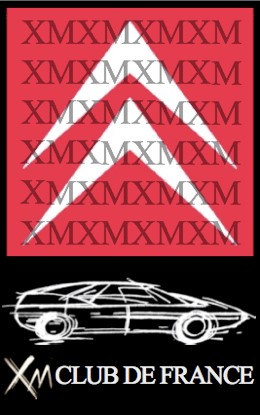 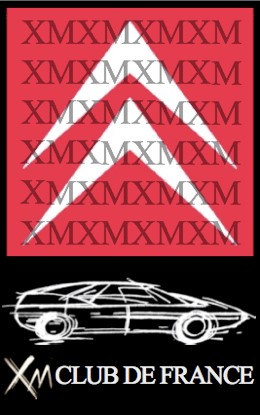 Siège social : 35 rue du Général de Gaulle 77000 Melun site internet : http://xmclub.free.frForum : xmclubdefrance.editboard.comMail : xmclubdefrance@yahoo.frAssociation Loi 1901 Parution au J.O. le 01/05/2004COTISATIONDate ..../..../2019Veuillez remplir lisiblement en majusculesBulletin à renvoyer à Christian Fouchard, 35 rue du Général de Gaulle 77000 MelunNom :Nom :Nom :Nom :Nom :PrénomPrénomPrénomN° et Rue N° et Rue N° et Rue Ville :                                Pays :Ville :                                Pays :Ville :                                Pays :Ville :                                Pays :Ville :                                Pays :Tel : Tel : Mobile :Mobile :Mobile :Mobile :Date de naissance : Date de naissance : E.Mail :                                            @E.Mail :                                            @E.Mail :                                            @E.Mail :                                            @E.Mail :                                            @E.Mail :                                            @Profession : Profession : Pseudo forum si inscrit : Pseudo forum si inscrit : Type de XMVF7/YVF7/YVF7/YVF7/YVF7/YVF7/YVF7/YAnnéeMotorisationPuissanceSuspensionTeinte carrosserieNiveau de finitionGarnissage intérieurHarmonie intérieure  ▢       Cotisation annuelle : Première adhésion :                                          : 30 €       ( comprend l’abonnement à la revue La Route Maîtrisée sous PDF )  ▢       Cotisation annuelle : Première adhésion :                                          : 30 €       ( comprend l’abonnement à la revue La Route Maîtrisée sous PDF )  ▢       Cotisation annuelle : Première adhésion :                                          : 30 €       ( comprend l’abonnement à la revue La Route Maîtrisée sous PDF )  ▢       Cotisation annuelle : Première adhésion :                                          : 30 €       ( comprend l’abonnement à la revue La Route Maîtrisée sous PDF )  ▢       Cotisation annuelle : Première adhésion :                                          : 30 €       ( comprend l’abonnement à la revue La Route Maîtrisée sous PDF )  ▢       Cotisation annuelle : Première adhésion :                                          : 30 €       ( comprend l’abonnement à la revue La Route Maîtrisée sous PDF )  ▢       Cotisation annuelle : Première adhésion :                                          : 30 €       ( comprend l’abonnement à la revue La Route Maîtrisée sous PDF )  ▢       Cotisation annuelle : Première adhésion :                                          : 30 €       ( comprend l’abonnement à la revue La Route Maîtrisée sous PDF )  ▢     Cotisation annuelle de renouvellement :                                               : 30 €       ( comprend l’abonnement à la revue La Route Maîtrisée sous PDF )  ▢     Cotisation annuelle de renouvellement :                                               : 30 €       ( comprend l’abonnement à la revue La Route Maîtrisée sous PDF )  ▢     Cotisation annuelle de renouvellement :                                               : 30 €       ( comprend l’abonnement à la revue La Route Maîtrisée sous PDF )  ▢     Cotisation annuelle de renouvellement :                                               : 30 €       ( comprend l’abonnement à la revue La Route Maîtrisée sous PDF )  ▢     Cotisation annuelle de renouvellement :                                               : 30 €       ( comprend l’abonnement à la revue La Route Maîtrisée sous PDF )  ▢     Cotisation annuelle de renouvellement :                                               : 30 €       ( comprend l’abonnement à la revue La Route Maîtrisée sous PDF )  ▢     Cotisation annuelle de renouvellement :                                               : 30 €       ( comprend l’abonnement à la revue La Route Maîtrisée sous PDF )  ▢     Cotisation annuelle de renouvellement :                                               : 30 €       ( comprend l’abonnement à la revue La Route Maîtrisée sous PDF )Votre règlement : ...............€                                   Signature : Par chèque n° ................................à l’ordre de : XM Club De FranceVotre règlement : ...............€                                   Signature : Par chèque n° ................................à l’ordre de : XM Club De FranceVotre règlement : ...............€                                   Signature : Par chèque n° ................................à l’ordre de : XM Club De FranceVotre règlement : ...............€                                   Signature : Par chèque n° ................................à l’ordre de : XM Club De FranceVotre règlement : ...............€                                   Signature : Par chèque n° ................................à l’ordre de : XM Club De FranceVotre règlement : ...............€                                   Signature : Par chèque n° ................................à l’ordre de : XM Club De FranceVotre règlement : ...............€                                   Signature : Par chèque n° ................................à l’ordre de : XM Club De FranceVotre règlement : ...............€                                   Signature : Par chèque n° ................................à l’ordre de : XM Club De France  Par virement bancaire : IBAN FR76 3000 3013 1000 05011133 965  Par virement bancaire : IBAN FR76 3000 3013 1000 05011133 965  Par virement bancaire : IBAN FR76 3000 3013 1000 05011133 965  Par virement bancaire : IBAN FR76 3000 3013 1000 05011133 965  Par virement bancaire : IBAN FR76 3000 3013 1000 05011133 965  Par virement bancaire : IBAN FR76 3000 3013 1000 05011133 965  Par virement bancaire : IBAN FR76 3000 3013 1000 05011133 965  Par virement bancaire : IBAN FR76 3000 3013 1000 05011133 965